Инвестиционные планы АО «УМЗ» на 2021 год В 2021 году АО «УМЗ» планирует инвестировать 5 831 млн. тенге. Сводный план инвестиций АО «УМЗ» на 2021 год утвержден Решением Совета директоров АО «УМЗ» № 18 от 03 декабря 2020 года.Капитальные вложенияВ 2021 году 70% инвестиций составляют капитальные вложения в основной капитал    АО «УМЗ» и его дочерней организаций ТОО «Машзавод», из них: 83%  направлены на приобретение и создание основных  средств, с целью минимизации рисков возможных остановок производства, снижения издержек на ремонт, улучшение условий труда работающих, охрану труда и окружающей среды; 17% - инвестиции, направлены на капитальный ремонт основных средств  с целью восстановления ресурса и улучшения эксплуатационных характеристик зданий, сооружений и оборудования.30% инвестиций направлены на формирование нематериального актива «ПО ERP SAP - KAP08 УМЗ» для внедрения прогрессивных учетных технологий.Контактные телефоны: 8 (7232) 29-82-08, 8 (7232) 29-80-65 «ҮМЗ» АҚ-ның 2021 жылға инвестициялық жоспарлары 2021 жылы «ҮМЗ» АҚ 5 831 млн.теңгені инвестициялауды жоспарлап отыр. «ҮМЗ» АҚ инвестицияларының 2021 жылға арналған жиынтық жоспары «ҮМЗ» АҚ Директорлар кеңесінің 2020 жылғы 03 желтоқсандағы № 18 шешімімен бекітілген.Күрделі салымдар2021 жылы инвестициялардың 70% - ын «ҮМЗ» АҚ және оның еншілес ұйымдары «Машзавод» ЖШС-нің негізгі капиталына күрделі салымдар құрайды, оның ішінде: 83% - ы өндірістің ықтимал тоқтап қалу тәуекелдерін барынша азайту, жөндеуге шығындарды азайту, жұмыскерлердің еңбек жағдайларын жақсарту, еңбекті және қоршаған ортаны қорғау мақсатында негізгі құралдарды сатып алуға және құруға бағытталған; Инвестицияның 17% - ресурстарды қалпына келтіру және ғимараттардың, құрылыстар мен жабдықтардың пайдалану сипаттамаларын жақсарту мақсатында негізгі құралдарды күрделі жөндеуге бағытталған.Прогрессивті есептік технологияларды енгізу үшін «ПО ERP SAP - KAP08 УМЗ» материалдық емес активтерді құруға инвестицияның 30% бағытталған.Байланыс телефондары: 8 (7232) 29-82-08, 8 (7232) 29-80-65 Аударған: Галиева З.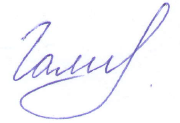 ПоказательПлановые затраты, млн. тенге без НДСИнвестиции АО «УМЗ», всего5 831В том числе:Капитальные вложения4 098Нематериальные активы1 733КөрсеткішЖоспарлық шығындар, млн. теңге ҚҚС-сыз«ҮМЗ» АҚ инвестициялары, барлығы5 831Оның ішінде:Күрделі салымдар 4 098Материалдық емес активтер1 733